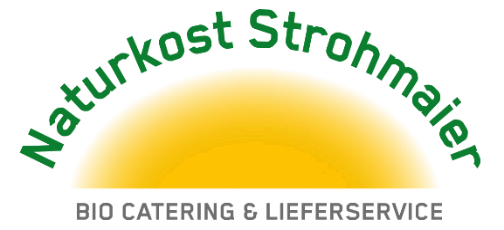                                          089 143 38 038   Fax: 089 141 79 70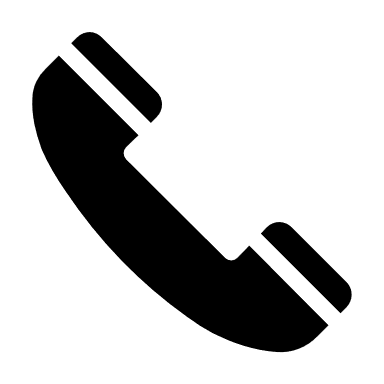  www.naturkost-strohmaier.de 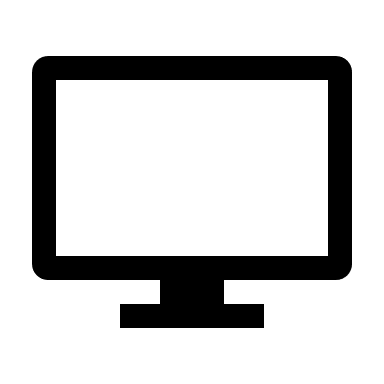                   info@naturkost-strohmaier.de  catering@naturkost-strohmaier.de           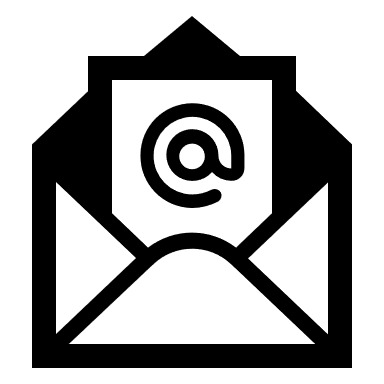  Weil’s einfach besser schmeckt 			             Neukunde Lieferservice  Catering / Warmverpflegung					   Geschirrservice wird benötigt						Ja 	     Nein Belieferung ab:                                    Lieferuhrzeit: 			                 Lieferadresse	Rechnungsadresse (falls abweichend) 				Ansprechpartner: Telefonnummer: E-Mail-Adresse: Sonstige Bemerkungen